       Board of Directors Candidate Application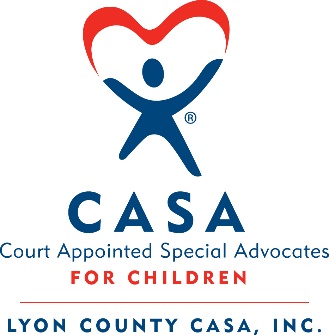 The mission of the Lyon County CASA is to recruit, train and support court appointed special advocates so that every abused or neglected child can be safe, establish permanence and have the opportunity to thrive.  All CASA board members and volunteers must pass a background check prior to working with Lyon County CASA.  Date ______________________________Name	___________________________________________________________                                    First                            MI                          Last                        Address	___________________________________________________________Primary Phone _________________________	E-mail ____________________________Relevant Experience and/or Employment and involvement in boards, committees or community activities (attach a resume if relevant) __________________________________________________________________________________________________________________________________________________________________________________________________________________________________________________________________________________________________________________________________Why are you interested in our organization, and how do you feel your participation on the Board of Directors will enhance the CASA program in Lyon County? ________________________________________________________________________________________________________________________________________________________________________________________________________________________________________________________________________________________ ____________________________________________________________________________________________________________________________________________Skills, experience and interest (please check all that apply)o Administration/Managemento Advertising/Marketing/PRo Community Awarenesso Educationo Finance/Accounting			             o Fundraisingo Grant Writing o Healthcare/Behavioral Healtho Law Enforcemento Legalo Legislativeo Nonprofit Managemento Outreach/Advocacyo Personnel/Human Resources	o Policy Development	o Program Evaluation/Data Evaluationo Public Relations/Communicationso Strategic Planning/Program     Development			o Special Eventso Volunteer Recruitment Other: ______________________Other: ______________________Other: ______________________Please tell us anything else you’d like to share.	_______________________________________________________________________	_______________________________________________________________________	_______________________________________________________________________  _______________________________________________________________________  _______________________________________________________________________Thank you for applying!  You will be contacted in the near future for an interview and consideration.Please submit your application via email to Kelcy Meyer at director@lyoncountycasa.org Or by mail to Lyon County CASAP.O. Box 242Yerington, Nevada  89447